POJIŠTĚNÍ MAJETKU PODNIKATELŮ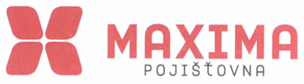 PODKLADY PRO VÝPOČET POJISTNÉHOTento podklad slouží pro posouzení rizika pro pojištění majetku podnikatelů a fyzických osob podnikajících, ale zároveň i pro pojištění majetku ve vlastnictví fyzických osob – nepodnikatelů, který je však používán pro podnikatelskou činnost. V případě, že není v dokumentu uvedeno nějaké riziko, případně není dostatečný prostor pro dostupné údaje, uveďte je na samostatné příloze, popřípadě v průvodním e-mailu. Podklady zašlete prosím na adresu poptavky@maxima-as.cz. V případě označení otázky hvězdičkou (*) zaškrtněte pouze jeden údaj odpovídající skutečnosti.4 V případě požadavku klienta na přesnou specifikaci předmětu pojištění ji uveďte na zvláštní přílohu nebo do průvodního e-mailu.5 Zaškrtněte 1 konkrétní stavební konstrukci.6 V případě odpovědi ANO není potřeba vyplňovat údaje pro vandalismus v předchozí tabulce.7 Limity plnění, kromě FLEXY, jsou společné s živelním pojištěním.PŘÍLOHA K PODKLADU PRO VÝPOČET POJISTNÉHO K POJIŠTĚNÍ MAJETKU PODNIKATELŮ – seznam elektronických a strojních zařízeníPŘÍLOHA K PODKLADU PRO VÝPOČET POJISTNÉHO K POJIŠTĚNÍ MAJETKU PODNIKATELŮ – Doplňující údajePROHLÁŠENÍProhlašuji, že údaje v tomto dotazníku jsou pravdivé a že žádné závažné skutečnosti nebyly při vyplňování nesprávně uvedeny nebo zamlčeny.Souhlasím, že tento dotazník spolu s jakýmkoli dalšími poskytnutými informacemi tvoří podklad a je součástí každé pojistné smlouvy, která byla nebo bude na jeho základě uzavřena.Zavazuji se informovat pojistitele o jakékoli změně v poskytnutých informacích, které mohou mít vliv na přijetí nebo posouzení rizika a uzavření pojistné smlouvy, a to před uzavřením i v době jejího trvání.POJISTNÍK1Jméno/název společnosti:Jméno/název společnosti:IČ:1 Pojistníkem je ten, kdo sjednává pojištění v prospěch svůj nebo v prospěch někoho jiného. Pojistník zároveň hradí pojistné.1 Pojistníkem je ten, kdo sjednává pojištění v prospěch svůj nebo v prospěch někoho jiného. Pojistník zároveň hradí pojistné.1 Pojistníkem je ten, kdo sjednává pojištění v prospěch svůj nebo v prospěch někoho jiného. Pojistník zároveň hradí pojistné.1 Pojistníkem je ten, kdo sjednává pojištění v prospěch svůj nebo v prospěch někoho jiného. Pojistník zároveň hradí pojistné.1 Pojistníkem je ten, kdo sjednává pojištění v prospěch svůj nebo v prospěch někoho jiného. Pojistník zároveň hradí pojistné.1 Pojistníkem je ten, kdo sjednává pojištění v prospěch svůj nebo v prospěch někoho jiného. Pojistník zároveň hradí pojistné.1 Pojistníkem je ten, kdo sjednává pojištění v prospěch svůj nebo v prospěch někoho jiného. Pojistník zároveň hradí pojistné.Je pojistník zároveň pojištěným? *Je pojistník zároveň pojištěným? *Je pojistník zároveň pojištěným? *Je pojistník zároveň pojištěným? *Je pojistník zároveň pojištěným? * ANO    NE ANO    NEPOJIŠTĚNÝ2Jméno/název společnosti:Jméno/název společnosti:1.IČ:POJIŠTĚNÝ2Jméno/název společnosti:Jméno/název společnosti:2.IČ:POJIŠTĚNÝ2Jméno/název společnosti:Jméno/název společnosti:3.IČ:2 Vyplňte v případě, že se pojištěný liší od pojistníka.2 Vyplňte v případě, že se pojištěný liší od pojistníka.2 Vyplňte v případě, že se pojištěný liší od pojistníka.2 Vyplňte v případě, že se pojištěný liší od pojistníka.2 Vyplňte v případě, že se pojištěný liší od pojistníka.2 Vyplňte v případě, že se pojištěný liší od pojistníka.2 Vyplňte v případě, že se pojištěný liší od pojistníka.ADRESA MÍSTA POJIŠTĚNÍ31.ADRESA MÍSTA POJIŠTĚNÍ32.ADRESA MÍSTA POJIŠTĚNÍ33.3 Pokud nemá místo pojištění přiděleno číslo popisné nebo evidenční, uveďte název katastrálního území a čísla parcel.3 Pokud nemá místo pojištění přiděleno číslo popisné nebo evidenční, uveďte název katastrálního území a čísla parcel.3 Pokud nemá místo pojištění přiděleno číslo popisné nebo evidenční, uveďte název katastrálního území a čísla parcel.3 Pokud nemá místo pojištění přiděleno číslo popisné nebo evidenční, uveďte název katastrálního území a čísla parcel.3 Pokud nemá místo pojištění přiděleno číslo popisné nebo evidenční, uveďte název katastrálního území a čísla parcel.3 Pokud nemá místo pojištění přiděleno číslo popisné nebo evidenční, uveďte název katastrálního území a čísla parcel.3 Pokud nemá místo pojištění přiděleno číslo popisné nebo evidenční, uveďte název katastrálního území a čísla parcel.ŽIVELŽIVELŽIVELŽIVELŽIVELŽIVELŽIVELINFORMACE O RIZIKU - IINFORMACE O RIZIKU - IINFORMACE O RIZIKU - IINFORMACE O RIZIKU - IINFORMACE O RIZIKU - IINFORMACE O RIZIKU - IINFORMACE O RIZIKU - IINFORMACE O RIZIKU - IPředmět pojištění4Předmět pojištění4Pojistná částka(Limit plnění)Pojistná částka(Limit plnění)SpoluúčastSpoluúčastNejvětší hodnota majetku je na místě pojištění č.:Největší hodnota majetku je na místě pojištění č.:Největší hodnota majetku je na místě pojištění č.:Největší hodnota majetku je na místě pojištění č.:Největší hodnota majetku je na místě pojištění č.:Největší hodnota majetku je na místě pojištění č.:Největší hodnota majetku je na místě pojištění č.:1.StavbyKčKč2.Vlastní věci movitéKčKčHodnota to-hoto majet-ku:Hodnota to-hoto majet-ku:Hodnota to-hoto majet-ku:Kč3.Věci movité užívanéKčKčHodnota to-hoto majet-ku:Hodnota to-hoto majet-ku:Hodnota to-hoto majet-ku:Kč4.Věci movité převzatéKčKčHodnota to-hoto majet-ku:Hodnota to-hoto majet-ku:Hodnota to-hoto majet-ku:Kč5.ZásobyKčKč6.Peníze – 1. rizikoKčKčJaká je převažující stavební kon-strukce pojišťovaných budov:5Jaká je převažující stavební kon-strukce pojišťovaných budov:5Jaká je převažující stavební kon-strukce pojišťovaných budov:5Jaká je převažující stavební kon-strukce pojišťovaných budov:5Jaká je převažující stavební kon-strukce pojišťovaných budov:5Jaká je převažující stavební kon-strukce pojišťovaných budov:5Jaká je převažující stavební kon-strukce pojišťovaných budov:5Jaká je převažující stavební kon-strukce pojišťovaných budov:57.Cennosti – 1. rizikoKčKčJaká je převažující stavební kon-strukce pojišťovaných budov:5Jaká je převažující stavební kon-strukce pojišťovaných budov:5Jaká je převažující stavební kon-strukce pojišťovaných budov:5Jaká je převažující stavební kon-strukce pojišťovaných budov:5Jaká je převažující stavební kon-strukce pojišťovaných budov:5Jaká je převažující stavební kon-strukce pojišťovaných budov:5Jaká je převažující stavební kon-strukce pojišťovaných budov:5Jaká je převažující stavební kon-strukce pojišťovaných budov:58.Cenné věci – 1. rizikoKčKč☐zděnázděnázděnázděnázděnázděnázděná9.Věci zvláštní hodnoty – 1. rizikoKčKč☐železobetonováželezobetonováželezobetonováželezobetonováželezobetonováželezobetonováželezobetonová10.Dokumentace – 1. rizikoKčKč☐ocelováocelováocelováocelováocelováocelováocelová11.JinéKčKč☐dřevěnádřevěnádřevěnádřevěnádřevěnádřevěnádřevěná12.Náklady na demolici – 1. rizikoKčKč☐jinájinájinájinájinájinájiná13.Stavební součásti – 1. rizikoKčKčKolik procent hodno-ty budov je uvedené stavební konstrukce?Kolik procent hodno-ty budov je uvedené stavební konstrukce?Kolik procent hodno-ty budov je uvedené stavební konstrukce?Kolik procent hodno-ty budov je uvedené stavební konstrukce?Kolik procent hodno-ty budov je uvedené stavební konstrukce?%RizikoRizikoPojistná částka(Limit plnění)Pojistná částka(Limit plnění)SpoluúčastSpoluúčastKolik procent hodno-ty budov je uvedené stavební konstrukce?Kolik procent hodno-ty budov je uvedené stavební konstrukce?Kolik procent hodno-ty budov je uvedené stavební konstrukce?Kolik procent hodno-ty budov je uvedené stavební konstrukce?Kolik procent hodno-ty budov je uvedené stavební konstrukce?%RizikoRizikoPojistná částka(Limit plnění)Pojistná částka(Limit plnění)SpoluúčastSpoluúčastKolik procent hodno-ty budov je uvedené stavební konstrukce?Kolik procent hodno-ty budov je uvedené stavební konstrukce?Kolik procent hodno-ty budov je uvedené stavební konstrukce?Kolik procent hodno-ty budov je uvedené stavební konstrukce?Kolik procent hodno-ty budov je uvedené stavební konstrukce?%FLEXAFLEXAdo výše PČdo výše PČKčPovodeň nebo záplavaPovodeň nebo záplavaKčKčV případě, že klient provozuje skladovací činnost (neskladuje pouze své věci a výrobky), uveďte, kolik procent z hodnoty pojišťovaných věcí je z následují-cích materiálů:V případě, že klient provozuje skladovací činnost (neskladuje pouze své věci a výrobky), uveďte, kolik procent z hodnoty pojišťovaných věcí je z následují-cích materiálů:V případě, že klient provozuje skladovací činnost (neskladuje pouze své věci a výrobky), uveďte, kolik procent z hodnoty pojišťovaných věcí je z následují-cích materiálů:V případě, že klient provozuje skladovací činnost (neskladuje pouze své věci a výrobky), uveďte, kolik procent z hodnoty pojišťovaných věcí je z následují-cích materiálů:V případě, že klient provozuje skladovací činnost (neskladuje pouze své věci a výrobky), uveďte, kolik procent z hodnoty pojišťovaných věcí je z následují-cích materiálů:V případě, že klient provozuje skladovací činnost (neskladuje pouze své věci a výrobky), uveďte, kolik procent z hodnoty pojišťovaných věcí je z následují-cích materiálů:V případě, že klient provozuje skladovací činnost (neskladuje pouze své věci a výrobky), uveďte, kolik procent z hodnoty pojišťovaných věcí je z následují-cích materiálů:V případě, že klient provozuje skladovací činnost (neskladuje pouze své věci a výrobky), uveďte, kolik procent z hodnoty pojišťovaných věcí je z následují-cích materiálů:Vichřice nebo krupobitíVichřice nebo krupobitíKčKčV případě, že klient provozuje skladovací činnost (neskladuje pouze své věci a výrobky), uveďte, kolik procent z hodnoty pojišťovaných věcí je z následují-cích materiálů:V případě, že klient provozuje skladovací činnost (neskladuje pouze své věci a výrobky), uveďte, kolik procent z hodnoty pojišťovaných věcí je z následují-cích materiálů:V případě, že klient provozuje skladovací činnost (neskladuje pouze své věci a výrobky), uveďte, kolik procent z hodnoty pojišťovaných věcí je z následují-cích materiálů:V případě, že klient provozuje skladovací činnost (neskladuje pouze své věci a výrobky), uveďte, kolik procent z hodnoty pojišťovaných věcí je z následují-cích materiálů:V případě, že klient provozuje skladovací činnost (neskladuje pouze své věci a výrobky), uveďte, kolik procent z hodnoty pojišťovaných věcí je z následují-cích materiálů:V případě, že klient provozuje skladovací činnost (neskladuje pouze své věci a výrobky), uveďte, kolik procent z hodnoty pojišťovaných věcí je z následují-cích materiálů:V případě, že klient provozuje skladovací činnost (neskladuje pouze své věci a výrobky), uveďte, kolik procent z hodnoty pojišťovaných věcí je z následují-cích materiálů:V případě, že klient provozuje skladovací činnost (neskladuje pouze své věci a výrobky), uveďte, kolik procent z hodnoty pojišťovaných věcí je z následují-cích materiálů:SesuvSesuvKčKčV případě, že klient provozuje skladovací činnost (neskladuje pouze své věci a výrobky), uveďte, kolik procent z hodnoty pojišťovaných věcí je z následují-cích materiálů:V případě, že klient provozuje skladovací činnost (neskladuje pouze své věci a výrobky), uveďte, kolik procent z hodnoty pojišťovaných věcí je z následují-cích materiálů:V případě, že klient provozuje skladovací činnost (neskladuje pouze své věci a výrobky), uveďte, kolik procent z hodnoty pojišťovaných věcí je z následují-cích materiálů:V případě, že klient provozuje skladovací činnost (neskladuje pouze své věci a výrobky), uveďte, kolik procent z hodnoty pojišťovaných věcí je z následují-cích materiálů:V případě, že klient provozuje skladovací činnost (neskladuje pouze své věci a výrobky), uveďte, kolik procent z hodnoty pojišťovaných věcí je z následují-cích materiálů:V případě, že klient provozuje skladovací činnost (neskladuje pouze své věci a výrobky), uveďte, kolik procent z hodnoty pojišťovaných věcí je z následují-cích materiálů:V případě, že klient provozuje skladovací činnost (neskladuje pouze své věci a výrobky), uveďte, kolik procent z hodnoty pojišťovaných věcí je z následují-cích materiálů:V případě, že klient provozuje skladovací činnost (neskladuje pouze své věci a výrobky), uveďte, kolik procent z hodnoty pojišťovaných věcí je z následují-cích materiálů:ZemětřeseníZemětřeseníKčKčV případě, že klient provozuje skladovací činnost (neskladuje pouze své věci a výrobky), uveďte, kolik procent z hodnoty pojišťovaných věcí je z následují-cích materiálů:V případě, že klient provozuje skladovací činnost (neskladuje pouze své věci a výrobky), uveďte, kolik procent z hodnoty pojišťovaných věcí je z následují-cích materiálů:V případě, že klient provozuje skladovací činnost (neskladuje pouze své věci a výrobky), uveďte, kolik procent z hodnoty pojišťovaných věcí je z následují-cích materiálů:V případě, že klient provozuje skladovací činnost (neskladuje pouze své věci a výrobky), uveďte, kolik procent z hodnoty pojišťovaných věcí je z následují-cích materiálů:V případě, že klient provozuje skladovací činnost (neskladuje pouze své věci a výrobky), uveďte, kolik procent z hodnoty pojišťovaných věcí je z následují-cích materiálů:V případě, že klient provozuje skladovací činnost (neskladuje pouze své věci a výrobky), uveďte, kolik procent z hodnoty pojišťovaných věcí je z následují-cích materiálů:V případě, že klient provozuje skladovací činnost (neskladuje pouze své věci a výrobky), uveďte, kolik procent z hodnoty pojišťovaných věcí je z následují-cích materiálů:V případě, že klient provozuje skladovací činnost (neskladuje pouze své věci a výrobky), uveďte, kolik procent z hodnoty pojišťovaných věcí je z následují-cích materiálů:Tíha sněhu nebo námrazyTíha sněhu nebo námrazyKčKčV případě, že klient provozuje skladovací činnost (neskladuje pouze své věci a výrobky), uveďte, kolik procent z hodnoty pojišťovaných věcí je z následují-cích materiálů:V případě, že klient provozuje skladovací činnost (neskladuje pouze své věci a výrobky), uveďte, kolik procent z hodnoty pojišťovaných věcí je z následují-cích materiálů:V případě, že klient provozuje skladovací činnost (neskladuje pouze své věci a výrobky), uveďte, kolik procent z hodnoty pojišťovaných věcí je z následují-cích materiálů:V případě, že klient provozuje skladovací činnost (neskladuje pouze své věci a výrobky), uveďte, kolik procent z hodnoty pojišťovaných věcí je z následují-cích materiálů:V případě, že klient provozuje skladovací činnost (neskladuje pouze své věci a výrobky), uveďte, kolik procent z hodnoty pojišťovaných věcí je z následují-cích materiálů:V případě, že klient provozuje skladovací činnost (neskladuje pouze své věci a výrobky), uveďte, kolik procent z hodnoty pojišťovaných věcí je z následují-cích materiálů:V případě, že klient provozuje skladovací činnost (neskladuje pouze své věci a výrobky), uveďte, kolik procent z hodnoty pojišťovaných věcí je z následují-cích materiálů:V případě, že klient provozuje skladovací činnost (neskladuje pouze své věci a výrobky), uveďte, kolik procent z hodnoty pojišťovaných věcí je z následují-cích materiálů:Vodovodní nebezpečíVodovodní nebezpečíKčKčV případě, že klient provozuje skladovací činnost (neskladuje pouze své věci a výrobky), uveďte, kolik procent z hodnoty pojišťovaných věcí je z následují-cích materiálů:V případě, že klient provozuje skladovací činnost (neskladuje pouze své věci a výrobky), uveďte, kolik procent z hodnoty pojišťovaných věcí je z následují-cích materiálů:V případě, že klient provozuje skladovací činnost (neskladuje pouze své věci a výrobky), uveďte, kolik procent z hodnoty pojišťovaných věcí je z následují-cích materiálů:V případě, že klient provozuje skladovací činnost (neskladuje pouze své věci a výrobky), uveďte, kolik procent z hodnoty pojišťovaných věcí je z následují-cích materiálů:V případě, že klient provozuje skladovací činnost (neskladuje pouze své věci a výrobky), uveďte, kolik procent z hodnoty pojišťovaných věcí je z následují-cích materiálů:V případě, že klient provozuje skladovací činnost (neskladuje pouze své věci a výrobky), uveďte, kolik procent z hodnoty pojišťovaných věcí je z následují-cích materiálů:V případě, že klient provozuje skladovací činnost (neskladuje pouze své věci a výrobky), uveďte, kolik procent z hodnoty pojišťovaných věcí je z následují-cích materiálů:V případě, že klient provozuje skladovací činnost (neskladuje pouze své věci a výrobky), uveďte, kolik procent z hodnoty pojišťovaných věcí je z následují-cích materiálů:Náraz nebo pádNáraz nebo pádKčKčnebezpečné chemic-ké látkynebezpečné chemic-ké látkynebezpečné chemic-ké látkynebezpečné chemic-ké látkynebezpečné chemic-ké látky%KouřKouřKčKčnebezpečné chemic-ké látkynebezpečné chemic-ké látkynebezpečné chemic-ké látkynebezpečné chemic-ké látkynebezpečné chemic-ké látky%Atmosférické srážky (max. 350 000 Kč)Atmosférické srážky (max. 350 000 Kč)KčKčbarvy, laky, ředidlabarvy, laky, ředidlabarvy, laky, ředidlabarvy, laky, ředidlabarvy, laky, ředidla%Nepřímý úder blesku (max. 200 000 Kč)Nepřímý úder blesku (max. 200 000 Kč)KčKčolejeolejeolejeolejeoleje%Ztráta vody (max. 100 000 Kč)Ztráta vody (max. 100 000 Kč)KčKčplasty a gumaplasty a gumaplasty a gumaplasty a gumaplasty a guma%Přepětí (max. 200 000 Kč)Přepětí (max. 200 000 Kč)KčKčpapírpapírpapírpapírpapír%Zateplená fasáda (max. 500 000 Kč)Zateplená fasáda (max. 500 000 Kč)KčKčdřevodřevodřevodřevodřevo%ODCIZENÍ A VANDALISMUSODCIZENÍ A VANDALISMUSOdcizeníOdcizeníOdcizeníOdcizeníOdcizeníVandalismusVandalismusVandalismusVandalismusVandalismusPředmět pojištěníPředmět pojištěníLimit 
plněníLimit 
plněníSpoluúčastSpoluúčastLimit 
plněníLimit 
plněníSpoluúčastSpoluúčast1.Stavební součásti – 1. rizikoKčKčKčKč2.Vlastní věci movité – 1. rizikoKčKčKčKč3.Věci movité užívané – 1. rizikoKčKčKčKč4.Věci movité převzaté – 1. rizikoKčKčKčKč5.Zásoby – 1. rizikoKčKčKčKč6.Peníze – 1. rizikoKčKčKčKč7.Cennosti – 1. rizikoKčKčKčKč8.Cenné věci – 1. rizikoKčKčKčKč9.Věci zvláštního hodnoty – 1. rizikoKčKčKčKč10.Dokumentace – 1. rizikoKčKčKčKč11.Jiné – 1. rizikoKčKčKčKčPožaduje klient pojištění vandalismu na společný limit pro všechny věci pojišťované odcizením? * 6 ANO    NEKčKčPojištění odcizení peněz a cenností loupeží při jejich přepravě (max. 50 000 Kč)Pojištění odcizení peněz a cenností loupeží při jejich přepravě (max. 50 000 Kč)Pojištění odcizení peněz a cenností loupeží při jejich přepravě (max. 50 000 Kč)KčKčPŘERUŠENÍ PROVOZU7PŘERUŠENÍ PROVOZU7PŘERUŠENÍ PROVOZU7PŘERUŠENÍ PROVOZU7PŘERUŠENÍ PROVOZU7PŘERUŠENÍ PROVOZU7PŘERUŠENÍ PROVOZU7PŘERUŠENÍ PROVOZU7PŘERUŠENÍ PROVOZU7PŘERUŠENÍ PROVOZU7PŘERUŠENÍ PROVOZU7Předmět pojištěníLimit plněníLimit plněníDoba ručeníDoba ručeníSpoluúčastSpoluúčastSpoluúčastSpoluúčastUšlý zisk a stálé nákladyKčměsícedny, min.KčSKLOSKLOSKLOSKLOSKLOSKLOSKLOINFORMACE O RIZIKU - IIINFORMACE O RIZIKU - IIPředmět pojištěníLimit plněníLimit plněníSpoluúčastSpoluúčastSpoluúčastPožárně bezpečnostní zařízeníPožárně bezpečnostní zařízeníSkloKčKčElektrická požární signali-zace (EPS) s napojením na místo s trvalou obslu-hou * ANO    NEELEKTRONIKAELEKTRONIKAELEKTRONIKAELEKTRONIKAELEKTRONIKAELEKTRONIKAELEKTRONIKAElektrická požární signali-zace (EPS) s napojením na místo s trvalou obslu-hou * ANO    NEPředmět pojištěníPojistná částka8Pojistná částka8SpoluúčastSpoluúčastSpoluúčastElektrická požární signalizace (EPS) s napo-jením na profesionální jednotku Hasičského zá-chranného sboru * ANO    NEElektronická zařízení9KčKčElektrická požární signalizace (EPS) s napo-jením na profesionální jednotku Hasičského zá-chranného sboru * ANO    NE8 V případě zájmu o sjednání tohoto pojištění vyplňte tabulku na následující stránce dotazníku. 9 Pojistnou částkou je součet hodnot zařízení na seznamu.8 V případě zájmu o sjednání tohoto pojištění vyplňte tabulku na následující stránce dotazníku. 9 Pojistnou částkou je součet hodnot zařízení na seznamu.8 V případě zájmu o sjednání tohoto pojištění vyplňte tabulku na následující stránce dotazníku. 9 Pojistnou částkou je součet hodnot zařízení na seznamu.8 V případě zájmu o sjednání tohoto pojištění vyplňte tabulku na následující stránce dotazníku. 9 Pojistnou částkou je součet hodnot zařízení na seznamu.8 V případě zájmu o sjednání tohoto pojištění vyplňte tabulku na následující stránce dotazníku. 9 Pojistnou částkou je součet hodnot zařízení na seznamu.8 V případě zájmu o sjednání tohoto pojištění vyplňte tabulku na následující stránce dotazníku. 9 Pojistnou částkou je součet hodnot zařízení na seznamu.8 V případě zájmu o sjednání tohoto pojištění vyplňte tabulku na následující stránce dotazníku. 9 Pojistnou částkou je součet hodnot zařízení na seznamu.Elektrická požární signalizace (EPS) s napo-jením na profesionální jednotku Hasičského zá-chranného sboru * ANO    NE8 V případě zájmu o sjednání tohoto pojištění vyplňte tabulku na následující stránce dotazníku. 9 Pojistnou částkou je součet hodnot zařízení na seznamu.8 V případě zájmu o sjednání tohoto pojištění vyplňte tabulku na následující stránce dotazníku. 9 Pojistnou částkou je součet hodnot zařízení na seznamu.8 V případě zájmu o sjednání tohoto pojištění vyplňte tabulku na následující stránce dotazníku. 9 Pojistnou částkou je součet hodnot zařízení na seznamu.8 V případě zájmu o sjednání tohoto pojištění vyplňte tabulku na následující stránce dotazníku. 9 Pojistnou částkou je součet hodnot zařízení na seznamu.8 V případě zájmu o sjednání tohoto pojištění vyplňte tabulku na následující stránce dotazníku. 9 Pojistnou částkou je součet hodnot zařízení na seznamu.8 V případě zájmu o sjednání tohoto pojištění vyplňte tabulku na následující stránce dotazníku. 9 Pojistnou částkou je součet hodnot zařízení na seznamu.8 V případě zájmu o sjednání tohoto pojištění vyplňte tabulku na následující stránce dotazníku. 9 Pojistnou částkou je součet hodnot zařízení na seznamu.Sprinklerové hasicí zaří-zení * ANO    NESTROJESTROJESTROJESTROJESTROJESTROJESTROJESprinklerové hasicí zaří-zení * ANO    NESTROJESTROJESTROJESTROJESTROJESTROJESTROJEPředmět pojištěníPojistná částka10Pojistná částka10SpoluúčastSpoluúčastSpoluúčastZabezpečení objektu elektrickou zabez-pečovací sigmalizací (EZS)Zabezpečení objektu elektrickou zabez-pečovací sigmalizací (EZS)Strojní zařízení11KčKčEZS + lokální signaliza-
ce * ANO    NE10 Pojistnou částkou je součet hodnot zařízení na seznamu.10 Pojistnou částkou je součet hodnot zařízení na seznamu.EZS + lokální signaliza-
ce * ANO    NE11 V případě zájmu o sjednání tohoto pojištění vyplňte tabulku na následující stránce dotazníku.11 V případě zájmu o sjednání tohoto pojištění vyplňte tabulku na následující stránce dotazníku.11 V případě zájmu o sjednání tohoto pojištění vyplňte tabulku na následující stránce dotazníku.11 V případě zájmu o sjednání tohoto pojištění vyplňte tabulku na následující stránce dotazníku.11 V případě zájmu o sjednání tohoto pojištění vyplňte tabulku na následující stránce dotazníku.11 V případě zájmu o sjednání tohoto pojištění vyplňte tabulku na následující stránce dotazníku.11 V případě zájmu o sjednání tohoto pojištění vyplňte tabulku na následující stránce dotazníku.EZS + pult centrální ochrany (PCO) * ANO    NEPOJIŠTĚNÍ VĚCÍ PŘI DOPRAVĚPOJIŠTĚNÍ VĚCÍ PŘI DOPRAVĚPOJIŠTĚNÍ VĚCÍ PŘI DOPRAVĚPOJIŠTĚNÍ VĚCÍ PŘI DOPRAVĚPOJIŠTĚNÍ VĚCÍ PŘI DOPRAVĚPOJIŠTĚNÍ VĚCÍ PŘI DOPRAVĚPOJIŠTĚNÍ VĚCÍ PŘI DOPRAVĚPravidelná kontrola fyzic-ké ostrahy * ANO    NEPředmět pojištěníLimit 
plněníLimit 
plněníSpoluúčastSpoluúčastSpoluúčastPředmět pojištěníLimit 
plněníLimit 
plněníSpoluúčastSpoluúčastSpoluúčastŠkodní průběh – informace o škodách 
za poslední 3 roky (počet škod, jejich výše, 
u škod s plněním nad 50 000 Kč jejich bližší popis)Škodní průběh – informace o škodách 
za poslední 3 roky (počet škod, jejich výše, 
u škod s plněním nad 50 000 Kč jejich bližší popis)Věci při dopravě vlastním nebo užíva- ným vozidlem (NEHODA + SDRUŽE-NÝ ŽIVEL12)KčKčŠkodní průběh – informace o škodách 
za poslední 3 roky (počet škod, jejich výše, 
u škod s plněním nad 50 000 Kč jejich bližší popis)Škodní průběh – informace o škodách 
za poslední 3 roky (počet škod, jejich výše, 
u škod s plněním nad 50 000 Kč jejich bližší popis)Věci při dopravě vlastním nebo užíva-ným vozidlem (ODCIZENÍ)KčKčJaký je maximální možný počet vozidel při výjezdu v jeden okamžik?Jaký je maximální možný počet vozidel při výjezdu v jeden okamžik?Jaký je maximální možný počet vozidel při výjezdu v jeden okamžik?Jaký je maximální možný počet vozidel při výjezdu v jeden okamžik?12 Sdružený živel – FLEXA, povodeň, vichřice, sesuv…12 Sdružený živel – FLEXA, povodeň, vichřice, sesuv…12 Sdružený živel – FLEXA, povodeň, vichřice, sesuv…12 Sdružený živel – FLEXA, povodeň, vichřice, sesuv…12 Sdružený živel – FLEXA, povodeň, vichřice, sesuv…12 Sdružený živel – FLEXA, povodeň, vichřice, sesuv…12 Sdružený živel – FLEXA, povodeň, vichřice, sesuv…ZKRATKYZKRATKYZKRATKYZKRATKYZKRATKYZKRATKYZKRATKYFLEXA – základní živelní pojistné nebezpečí, zahrnuje požár, výbuch, přímý úder blesku, náraz nebo zřícení letadla, aerodynamický třesk při přeletu letadla.FLEXA – základní živelní pojistné nebezpečí, zahrnuje požár, výbuch, přímý úder blesku, náraz nebo zřícení letadla, aerodynamický třesk při přeletu letadla.FLEXA – základní živelní pojistné nebezpečí, zahrnuje požár, výbuch, přímý úder blesku, náraz nebo zřícení letadla, aerodynamický třesk při přeletu letadla.FLEXA – základní živelní pojistné nebezpečí, zahrnuje požár, výbuch, přímý úder blesku, náraz nebo zřícení letadla, aerodynamický třesk při přeletu letadla.FLEXA – základní živelní pojistné nebezpečí, zahrnuje požár, výbuch, přímý úder blesku, náraz nebo zřícení letadla, aerodynamický třesk při přeletu letadla.FLEXA – základní živelní pojistné nebezpečí, zahrnuje požár, výbuch, přímý úder blesku, náraz nebo zřícení letadla, aerodynamický třesk při přeletu letadla.FLEXA – základní živelní pojistné nebezpečí, zahrnuje požár, výbuch, přímý úder blesku, náraz nebo zřícení letadla, aerodynamický třesk při přeletu letadla.FLEXA – základní živelní pojistné nebezpečí, zahrnuje požár, výbuch, přímý úder blesku, náraz nebo zřícení letadla, aerodynamický třesk při přeletu letadla.FLEXA – základní živelní pojistné nebezpečí, zahrnuje požár, výbuch, přímý úder blesku, náraz nebo zřícení letadla, aerodynamický třesk při přeletu letadla.FLEXA – základní živelní pojistné nebezpečí, zahrnuje požár, výbuch, přímý úder blesku, náraz nebo zřícení letadla, aerodynamický třesk při přeletu letadla.FLEXA – základní živelní pojistné nebezpečí, zahrnuje požár, výbuch, přímý úder blesku, náraz nebo zřícení letadla, aerodynamický třesk při přeletu letadla.FLEXA – základní živelní pojistné nebezpečí, zahrnuje požár, výbuch, přímý úder blesku, náraz nebo zřícení letadla, aerodynamický třesk při přeletu letadla.FLEXA – základní živelní pojistné nebezpečí, zahrnuje požár, výbuch, přímý úder blesku, náraz nebo zřícení letadla, aerodynamický třesk při přeletu letadla.FLEXA – základní živelní pojistné nebezpečí, zahrnuje požár, výbuch, přímý úder blesku, náraz nebo zřícení letadla, aerodynamický třesk při přeletu letadla.ELEKTRONICKÁ ZAŘÍZENÍELEKTRONICKÁ ZAŘÍZENÍELEKTRONICKÁ ZAŘÍZENÍELEKTRONICKÁ ZAŘÍZENÍELEKTRONICKÁ ZAŘÍZENÍELEKTRONICKÁ ZAŘÍZENÍELEKTRONICKÁ ZAŘÍZENÍELEKTRONICKÁ ZAŘÍZENÍVýrobceTypRok výrobyCenaCenaKčKčKčKčKčKčKčKčKčKčKčKčSTROJNÍ ZAŘÍZENÍSTROJNÍ ZAŘÍZENÍSTROJNÍ ZAŘÍZENÍSTROJNÍ ZAŘÍZENÍSTROJNÍ ZAŘÍZENÍSTROJNÍ ZAŘÍZENÍSTROJNÍ ZAŘÍZENÍSTROJNÍ ZAŘÍZENÍVýrobceTypRok výrobyCenaCenaKčKčKčKčKčKčKčKčKčKčKčKčV/ednePODPIS OSOBY ZASTUPUJÍCÍ ZÁJEMCE O POJIŠTĚNÍ:JMÉNO/NÁZEV ZÁJEMCE O PO-JIŠTĚNÍ:OSOBA JEDNAJÍCÍ ZA ZÁ-JEMCE O POJIŠTĚNÍ:FUNKCE: